OKTOBER 2023				PROGRAM:  KWARTAAL 4			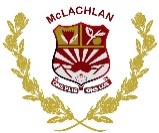 NOVEMBER 2023														DESEMBER 2023														MAANDAGDINSDAGWOENSDAGDONDERDAGVRYDAGSATERDAGSONDAG910		D2Skool openSBS:	07:00PERS:	07:15*QMS11		D3SBS:	07:00PERS:	07:15*QMS*Boekuitstalling en -verkope12		D4SBS:	07:00PERS:	07:15*QMS*Boekuitstalling en –verkope*Gr. 1 – 2024 opedag*SBL-vergadering (18:00)13		D5SBS:	07:00PERS:	07:15*QMS*Gr.7-koekverkoping141516		D6SBS:	07:00PERS:	07:15*Personeelvergadering 14:20*QMS*Krieket 0/13: McL vs Victory (weg)17		D7SBS:	07:00PERS:	07:15*QMS*Ouerdag 15:00 – 19:00*Gr. 9-opedag*Krieket 0/11: McL vs Victory (weg)18		D8SBS:	07:00PERS:	07:15*QMS*Prysuitdeling (19:00)19		D9SBS:	07:00PERS:	07:15*QMS*Gr. 1 – 2024 oueraand*Atletiekbyeenkoms [Paul Sauer]20		D10SBS:	07:00PERS:	07:15*QMS*Vraestelle by moderators*Gr. 12 laaste skooldag*Gr. 5-koekverkoping212223		D1SBS:	07:00PERS:	07:15*Krieket 0/13: McL vs Stulting (weg)*Gr. 12 SBA-moderering [Jeffreysbaai Komprehensiewe Hoërskool 10:00 – 14:00] 24		D2SBS:	07:00PERS:	07:15*Gr. 12 RTT praktiese eksamen*Krieket 0/11: McL vs Stulting (weg)25		D3SBS:	07:00PERS:	07:15*Bloeiselfees - Vrouedag26		D4SBS:	07:00PERS:	07:15*Bloeiselfees – Borge-funksie27		D5SBS:	07:00PERS:	07:15*Vraestelle in kluis*Bloeiselfees28*Bloeiselfees2930SBS:	07:00PERS:	07:15*Gr. 4 - 12-eksamen begin31MAANDAGDINSDAGWOENSDAGDONDERDAGVRYDAGSATERDAGSONDAG1SBS:	07:00PERS:	07:152SBS:	07:00PERS:	07:15*Mini-krieket toernooi [Paul Sauer]3SBS:	07:00PERS:	07:15*Landsdiens Leiersberaad [Graaff-Reinet]4*Landsdiens Leiersberaad [Graaff-Reinet]5*Landsdiens Leiersberaad [Graaff-Reinet]6SBS:	07:00PERS:	07:157SBS:	07:00PERS:	07:158SBS:	07:00PERS:	07:159SBS:	07:00PERS:	07:15*Algemene Jaarvergadering10SBS:	07:00PERS:	07:15*BK-koekverkoping111213SBS:	07:00PERS:	07:1514SBS:	07:00PERS:	07:1515SBS:	07:00PERS:	07:1516SBS:	07:00PERS:	07:1517SBS:	07:00PERS:	07:15181920SBS:	07:00PERS:	07:1521SBS:	07:00PERS:	07:15*Gr. 2 & 3-uitstappie22SBS:	07:00PERS:	07:1523SBS:	07:00PERS:	07:1524SBS:	07:00PERS:	07:15*Gr. 4 – 11 Eksamen eindig252627SBS:	07:00PERS:	07:15*Alle punte in 08:00*Puntebespreking28SBS:	07:00PERS:	07:1529SBS:	07:00PERS:	07:1530SBS:	07:00PERS:	07:15MAANDAGDINSDAGWOENSDAGDONDERDAGVRYDAGSATERDAGSONDAG1SBS:	07:00PERS:	07:15*Gr. 12-eksamen eindig*BK/VRL-kamp2*BK/VRL-kamp3*BK/VRL-kamp4SBS:	07:00PERS:	07:155SBS:	07:00PERS:	07:156SBS:	07:00PERS:	07:157SBS:	07:00PERS:	07:158SBS:	07:00PERS:	07:15*Landsdiens Nasionale Kamp [Mpumalanga]9*Landsdiens Nasionale Kamp [Mpumalanga]10*Landsdiens Nasionale Kamp [Mpumalanga]11SBS:	07:00PERS:	07:15*Landsdiens Nasionale Kamp [Mpumalanga]12SBS:	07:00PERS:	07:15*Landsdiens Nasionale Kamp [Mpumalanga]13SBS:	07:00PERS:	07:15*Landsdiens Nasionale Kamp [Mpumalanga]Skool sluit vir leerdersRapporte beskikbaar 08:00 – 12:0014SBS:	07:00PERS:	07:15*Landsdiens Nasionale Kamp [Mpumalanga]15*Landsdiens Nasionale Kamp [Mpumalanga]Skool sluit vir personeel1617